Data: 25-05-2020 do 29-05-2020Data: 25-05-2020Temat: Kwiaty dla mamy i taty  Zadanie 1 ćwiczenia logopedyczne. https://www.youtube.com/watch?v=XxExDdywfRI 
Zadanie 2 Wykonaj piękną laurkę dla mamy i taty z kwiatami na pierwszej stronie  Zadanie 3 Zabawy ruchowe na świeżym powietrzu Data: 26-05-2020 Temat: To wszystko dla was, rodzice Zadanie 1 Rysuj po śladzie , koloruj rysunek
Zadanie 2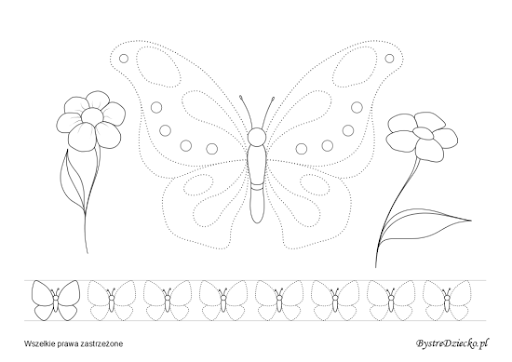 Powtórz piosenkę o mamie którą uczyłeś się śpiewać, zaśpiewaj piosenkę mamie  w dniu jej święta. Zadanie 3  Zabawy ruchowe na świeżym powietrzu Data: 27-05-2020Temat: Nibi tacy sami, a jednak inni – Tolerancja  Zadanie 1Przeczytaj tekst i zadaj pytanie dziecku
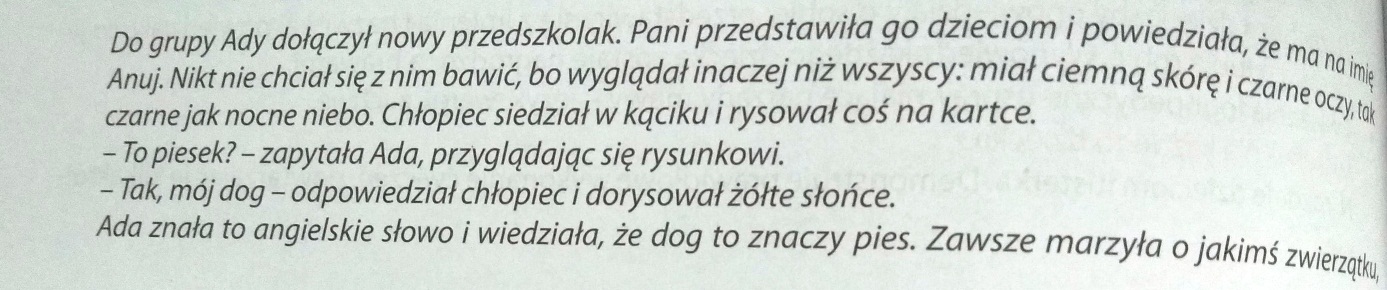 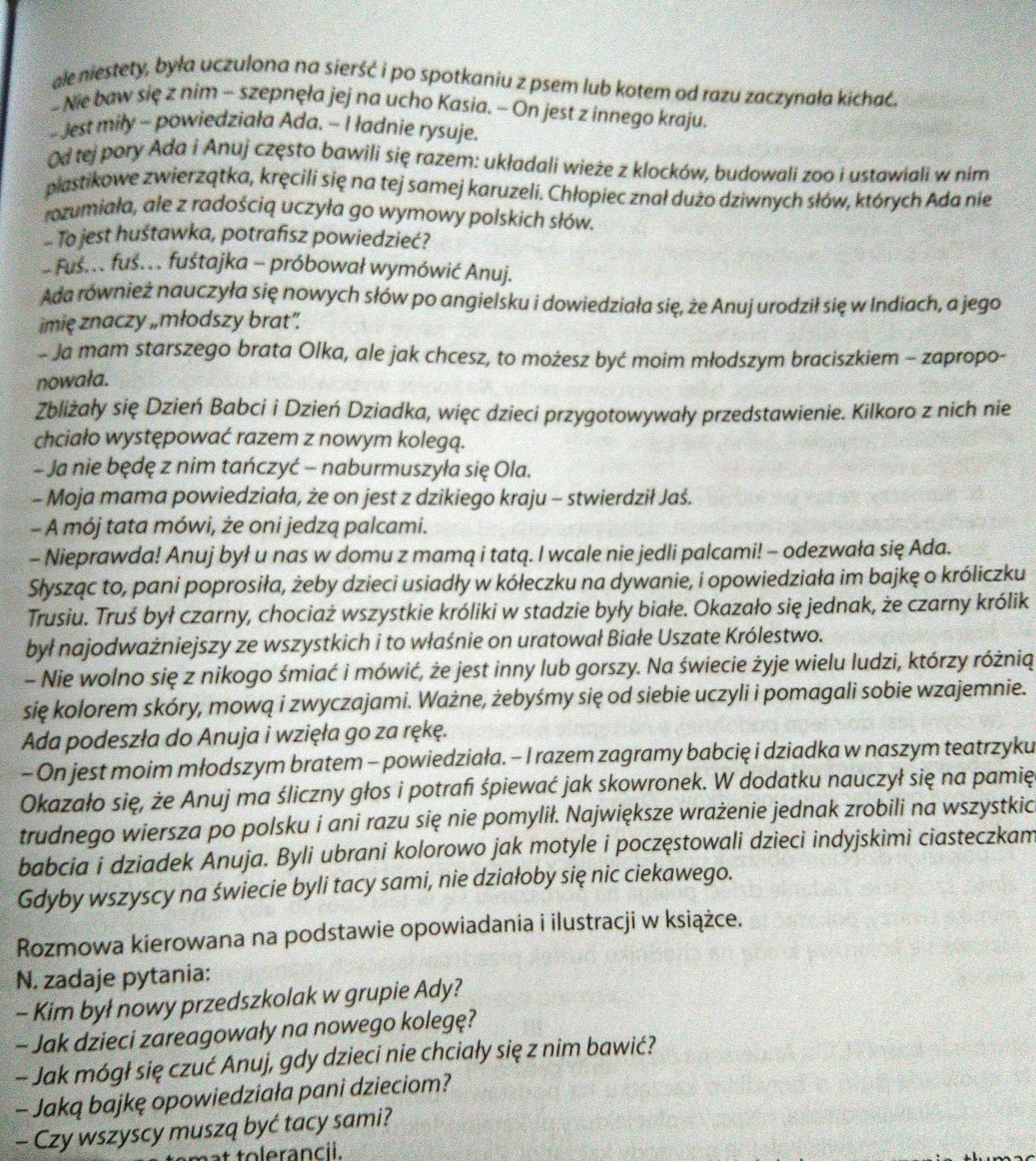 Zadanie 2https://www.youtube.com/watch?v=N1sTKBOs78A&list=PLHWlQSkh81HbU-vfHTINMLrRaVR88_rd_na podstawie filmu porozmawiaj o tolerancji z dzieckiem Zadanie 3  Zabawy ruchowe na świeżym powietrzu Data: 28-05-2020Temat: Zabawy z piłkąZadanie 1https://www.youtube.com/watch?v=U-WUy1FCHHM naucz się śpiewać piosenki o piłce. Zadanie 2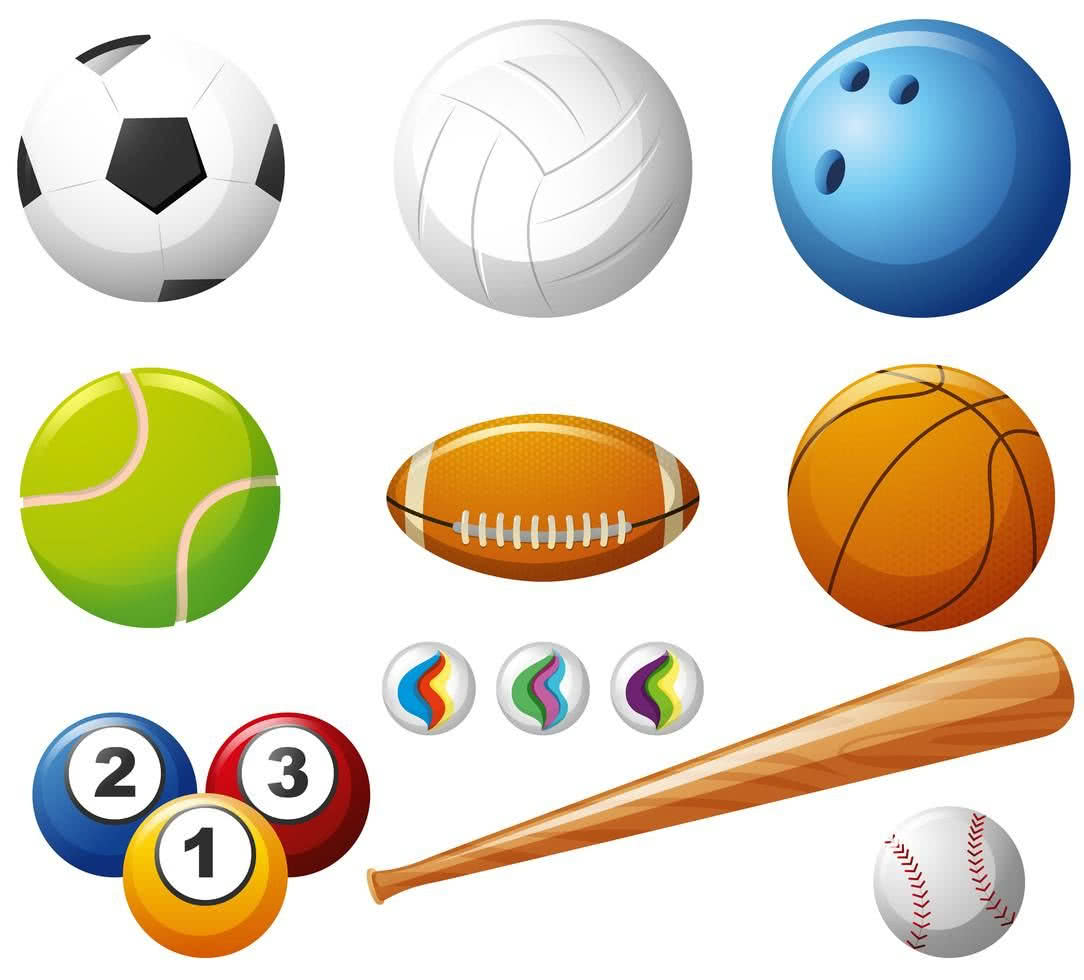 Porozmawiaj z dziećmi o piłkach w kolejności:Jakiego rodzaju widzi piłki na obrazku?W co można grać tymi piłkami?Policzcie ile jest piłek w każdym rzędzie ?Jakiego koloru są piłki ?Co znajduje się nad piłką do rugby? Co znajduje się nad piłką do koszykówki ? itp. ( niech dziecko określa położeni używając słów – nad, pod, obok, na górze na dole )Zadanie 3  Zabawy ruchowe na świeżym powietrzu Data: 29-05-2020Temat: Wszyscy lubimy się bawić Zadanie 1Postaraj się przygotować przyjęcie dla rodziców i pobaw się z rodzicami w przyjęcie. Uwaga niech dziecko dba o kulturę osobistą przy stole i w razie potrzeby niech koryguje wasze „ złe zachowanie” 
Zadanie 2Zagraj z dzieckiem w jego ulubioną  grę ale staraj się zwracać uwagę na to aby mówiło pełnymi zdaniami, i przeliczało różne elementy podczas zabawy.Zadanie 3  Zabawy ruchowe na świeżym powietrzu 